             INNOWACJA PEDAGOGICZNA Z JĘZYKA ANGIELSKIEGO I NIEMIECKIEGO 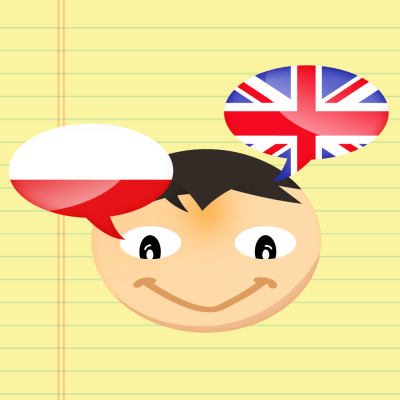 W roku szkolnym 2019/2020 chętni uczniowie z klas IV-VIII w ramach nauki języków obcych biorą udział w innowacji pedagogicznej  „Ćwiczenie czyni mistrza. Insta.Ling - skuteczna nauka słówek” opisanej poniżej. TYTUŁ INNOWACJI:„Ćwiczenie czyni mistrza. Insta.Ling - skuteczna nauka słówek”RODZAJ INNOWACJI:MetodycznaMIEJSCE REALIZACJI:Zespół Placówek Oświatowych nr 1 w MławieAUTORZY:Monika Żak – nauczyciel języka angielskiego i niemieckiegoJolanta Okońska – nauczyciel języka angielskiego CZAS REALIZACJI:wrzesień 2019 –kwiecień 2020UCZESTNICY: Chętni uczniowie z klas IV-VIII OPIS INNOWACJI:1. PRZYCZYNY WPROWADZENIA INNOWACJI:We współczesnym świecie niezwykle ważna jest umiejętność sprawnego posługiwania się językami obcymi. W dobie powszechnej globalizacji przekładającej się niemalże na każdą dziedzinę życia, znajomość jednego języka obcego nie jest już wystarczająca. Pracodawcy poszukują ludzi posługujących się płynnie minimum dwoma językami obcymi. Ponadto biegła znajomość języków obcych to możliwość swobodnego podróżowania, komunikacji i nawiązywania kontaktów z obcokrajowcami, kontynuowania nauki na kolejnych etapach edukacji poza granicami kraju oraz otwarcie się na dziedzictwo kulturowe innych krajów.Wprowadzenie innowacji wynika z chęci umożliwienia uczniom zdobycia umiejętności sprawnego posługiwania się językiem obcym. Biorąc pod uwagę fakt, że jednym z głównych obszarów zainteresowań młodzieży w dzisiejszym świecie jest komputer, Internet, narzędzia komunikacyjne oraz nowości techniczne, uczniowie będą nabywali umiejętności językowe z wykorzystaniem technologii informacyjno-komunikacyjnych.Proponowana innowacja jest wynikiem dotychczasowych obserwacji i spostrzeżeń w trakcie kilkuletniej pracy na platformie insta.Ling.pl przez nauczycieli języka angielskiego i niemieckiego w naszej szkole oraz analizy postępów i osiągnięć uczniów systematycznie korzystających z platformy. Ogromne zaangażowanie tych uczniów podczas pracy na insta.Ling-u wskazuje na zainteresowanie nauką języków obcych          i potwierdza skuteczność stosowania tej techniki. Podczas realizacji innowacji uczniowie będą mieli możliwość rozwijania swoich zdolności językowych i zainteresowań, dzięki atrakcyjnej metodzie pracy oraz technologii multimedialnej.Innowacja przewiduje realizację kilku bardzo ważnych kompetencji kluczowych takich jak: Porozumiewanie się w językach obcych;Kompetencje informatyczne;Umiejętność uczenia się;Inicjatywność i przedsiębiorczość.Poza tym innowacja oddaje uczniom odpowiedzialność za proces zdobywania wiedzy.  Uatrakcyjnienie sposobu nauczania i uczenia się języków obcych w szkole poprzez realizację innowacji przyczyni się z pewnością do większego zaangażowania uczniów w proces edukacyjny, usystematyzowania zdobytej wiedzy oraz zmotywowania ich do samodzielnej pracy nad językiem. Poznane narzędzie multimedialne uczniowie będą mogli wykorzystać zarówno do nauki innych przedmiotów jaki i dalszego rozwijania własnych zainteresowań. Aktywizacja uczniów, poza obowiązkowymi zajęciami w szkole, będzie kluczem do sukcesu w nauce języków obcych, co z pewnością zaowocuje lepszymi wynikami ze sprawdzianów kompetencji oraz przyczyni się do łatwiejszego startu na kolejnym etapie edukacji.2. CELE INNOWACJI:Cel główny:Podniesienie poziomu efektywnego porozumiewania się  j. obcym poprzez zwiększenie zasobu słownictwa.Cele szczegółowe:rozwijanie zainteresowania uczniów językami  obcymi,rozwijanie umiejętności uczenia się;wdrażanie do samodzielności i systematyczności w procesie uczenia się języków obcych;kształtowanie poczucia odpowiedzialności uczniów za własne wyniki w nauce;zdobywanie wiedzy i umiejętności w sposób kreatywny i atrakcyjny dla uczniów;dostrzeganie różnic między fonetyczną a graficzną formą wyrazu;doskonalenie poprawnej wymowy słownictwa oraz oswajanie się z prawidłowym akcentem;bogacenie słownictwa;ćwiczenie pamięci;wykorzystywanie TIK do nauki;przygotowanie uczniów do udziału w konkursach językowych szkolnych i pozaszkolnych;podnoszenie poziomu efektywności nauczania języków obcych;podniesienie atrakcyjności oferty edukacyjnej naszej szkoły;promowanie placówki wśród społeczności lokalnej oraz przedstawienie osiągnięć i sukcesów szkoły na forum ogólnopolskim.3. METODY I FORMY:Insta.Ling jest stroną WWW do nauki słówek języków obcych oraz ortografii języka polskiego. W nauce języków obcych to innowacyjna metoda przyswajania nowego      oraz utrwalania wcześniej poznanego słownictwa na lekcjach, dzięki której uczniowie zapamiętują nowe wyrazy w mgnieniu oka. Wymaga ona jednak systematyczności     oraz dostępu do komputera/ tabletu/ telefonu z Internetem. Metoda ta polega na wykonywaniu sesji, w której uczniowie uzupełniają brakujące w zdaniach obcojęzyczne wyrazy podane w języku polskim oraz odsłuchują ich wymowy. Nauczyciel przydziela na platformie słówka z przerabianego w szkole materiału, a uczniowie razem z Insta.Ling powtarzają je w domu.Nauczyciel i rodzice dostają szczegółowe raporty o systematyczności pracy ucznia i jego postępach w nauce, a Insta.Ling dba, aby powtórki słówek były dostosowane indywidualnie do potrzeb ucznia. Uczestnictwo w Programie Insta.Ling dla Szkół daje bezpłatny dostęp do systemu dla nauczyciela, uczniów i rodziców.4. ŚRODKI DYDAKTYCZNE:komputer/ tablet/ smartfon z dostępem do Internetu5. ZASADY INNOWACJI:Rodzic/ opiekun prawny  zapoznaje się z poniższymi zasadami innowacji i udziela pisemnej zgody na udział w niej swojego dziecka.Nauczyciel przekazuje uczniom biorącym udział w innowacji oraz ich rodzicom/ opiekunom loginy i hasła do platformy Insta.Ling.pl.Nauczyciel na bieżąco wprowadza słownictwo z lekcji i aktualizuje bazę słówek w każdej klasie. Po zalogowaniu do serwisu uczniowie wykonują tzw. sesję złożoną z 20 słówek z bazy nauczyciela przydzielonych przez system, w której uczniowie uzupełniają brakujące w zdaniach obcojęzyczne wyrazy, podane w języku polskim oraz odsłuchują ich wymowy. W przypadku błędnie wpisanych wyrazów system nie zalicza ich i zmusza do poprawy, aż do skutku. Po poprawnym wprowadzeniu wszystkich słówek sesja zostaje ukończona. Uczeń wykonuje jedną sesję dziennie przez pięć dowolnych dni w tygodniu. Za swoją pracę na koniec miesiąca otrzymuje ocenę. 6. KORZYŚCI WDROŻENIA INNOWACJI:Uczniowie:Dodatkowa praca z językiem obcym;Doskonalenie umiejętność posługiwania się narzędziami ICT;Poznanie ciekawej metody do samodzielnej nauki języka;Możliwość uzyskania dodatkowych ocen z przedmiotu;Poszerzenie i utrwalenie zasobu słownictwa;Doskonalenie poprawnej wymowy słownictwa oraz oswajanie się z prawidłowym akcentem;Kształtowanie postawy samodzielności i systematyczności w procesie uczenia się języków obcych.Nauczyciel:Indywidualizacja procesu nauczania;Motywowanie uczniów do dodatkowej pracy.Rodzice:Monitorowanie postępów lingwistycznych dziecka;Możliwość korzystania z innych usług platformy, np. nauka dodatkowego języka obcego lub ortografii języka polskiego. 7. SPOSOBY EWALUACJI PODEJMOWANYCH DZIAŁAŃ INNOWACYJNYCH:przeprowadzenie ankiety wśród wybranej grupy rodziców i analiza jej wyników,wywiad z uczniami;analiza wyników sprawdzianów kompetencji z zakresu znajomości słownictwa;rodzaj uzyskanego certyfikatu przez nauczyciela;bieżąca analiza testów rozdziałowych z zakresu słownictwa;sprawozdanie z realizacji innowacji.PODSUMOWANIEMetoda nauki słownictwa proponowana przez platformę internetową Insta.Ling.pl jest doskonałym narzędziem do nauki nowego słownictwa i utrwalania wcześniej poznanych słów. System ten umożliwia indywidualizację procesu nauczania poprzez zapamiętywanie błędów ucznia i sprawdzanie postępów z zakresu tego słownictwa. Insta.Ling jest wspaniałym środkiem dydaktycznym, który wspiera rozwój uczniów zdolnych, ale także pomaga budować pozytywną samoocenę i motywuje do nauki  uczniów mających trudności na innych płaszczyznach językowych np. związanych z gramatyką. 